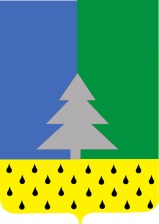 Советский районХанты-Мансийский автономный округ – ЮграАдминистрация сельского поселения Алябьевский «25» августа  2021 г.                                                                                                 №  143О порядке поощрения муниципальной  управленческой команды администрации сельского поселения Алябьевский за достижение показателей деятельности органов местного самоуправления сельского поселения Алябьевский             В соответствии с Трудовым кодексом Российской Федерации, Бюджетным кодексом Российской Федерации, Законом Ханты-Мансийского автономного округа – Югры от 20.07.2007 № 113-оз «Об отдельных вопросах муниципальной службы в Ханты-Мансийском автономном округе – Югре», постановлением Правительства Ханты-Мансийского автономного округа – Югры от 02.07.2021 № 240-п «О распределении дотаций бюджетам муниципальных районов и городских округов Ханты-Мансийского автономного округа – Югры для поощрения достижения наилучших значений показателей деятельности органов местного самоуправления муниципальных районов и городских округов Ханты-мансийского автономного округа – Югры, стимулирования роста налогового потенциала и качества планирования доходов в городских округах и муниципальных районах Ханты-мансийского автономного округа – Югры», распоряжением  Правительства Ханты-Мансийского автономного округа – Югры от 23.07.2021 № 407-рп «О порядке  поощрения в 2021 году в Ханты-Мансийском автономном округе – Югре  региональной  управленческой команды за достижение значений (уровней) показателей для оценки эффективности деятельности высших должностных лиц (руководителей высших исполнительных органов государственной власти) субъектов Российской Федерации и деятельности органов исполнительной власти субъектов Российской Федерации и о признании утратившими силу некоторых распоряжений Правительства Ханты-Мансийского автономного округа – Югры», решением Совета депутатов сельского поселения Алябьевский от 31 октября 2019 г. № 56 «Об утверждении Положения об оплате труда лиц, замещающих муниципальные должности в сельском поселении Алябьевский», решением Совета депутатов сельского поселения Алябьевский от 31 октября 2019 г. № 57 «Об утверждении Положения об оплате труда муниципальных служащих Администрации сельского поселения Алябьевский», постановлением Администрации сельского поселения Алябьевский от 31 октября 2019 № 201 «Об оплате труда и социальной защищенности лиц, занимающих должности, не отнесенные к должностям муниципальной службы, и осуществляющих техническое обеспечение деятельности органов местного самоуправления сельского поселения Алябьевский»,  постановлением Администрации сельского поселения Алябьевский от 01 декабря 2015 г.  № 415 «Об оплате труда и социальной защищенности рабочих Администрации сельского поселения Алябьевский», в целях организации поощрения  муниципальной управленческой команды Администрации сельского поселения Алябьевский за достижение показателей эффективности деятельности органов местного самоуправления сельского поселения Алябьевский:Утвердить порядок поощрения муниципальной управленческой команды Администрации сельского поселения Алябьевский за достижение показателей деятельности органов местного самоуправления сельского поселения Алябьевский согласно приложению к настоящему постановлению. Определить количественный состав управленческой команды Администрации сельского поселения Алябьевский исходя из фактической численности на 23 июля 2021 года. Опубликовать настоящее постановление в периодическом издании органов местного самоуправления в бюллетене «Алябьевский вестник» и разместить на официальном сайте Администрации сельского поселения Алябьевский в сети Интернет. Настоящее постановление вступает в силу со дня его официального опубликования. Контроль исполнения  настоящего постановления возложить на начальника финансово-экономического отдела Администрации сельского поселения Алябьевский. Глава сельского поселения Алябьевский                                                             Ю.А. Кочурова Приложение постановлению Администрациисельского поселения Алябьевский от 25.08.2021 № 143Порядок поощрения муниципальной управленческой команды Администрации сельского поселения Алябьевский за достижение показателей деятельности органов местного самоуправления сельского поселения Алябьевский (далее по тексту – Порядок)Порядок определяет механизм поощрения муниципальной управленческой команды Администрации сельского поселения Алябьевский за достижение показателей деятельности органов местного самоуправления  сельского поселения Алябьевский в 2021 году (далее по тексту – органы власти). Под муниципальной управленческой командой Администрации сельского поселения Алябьевский  понимаются: глава сельского поселения Алябьевский, лица, замещающие должности муниципальной службы,  лица, занимающие должности, не отнесенные к должностям муниципальной службы, и осуществляющие техническое обеспечение деятельности, рабочие Администрации сельского поселения Алябьевский, деятельность которых способствовала достижению Ханты-Мансийским  автономным округом – Югра значений (уровней) показателей для оценки эффективности  деятельности высших должностных лиц (руководителей высших исполнительных органов государственной власти) субъектов Российской Федерации и деятельности органов исполнительной власти субъектов Российской Федерации, определенных указом Президента Российской Федерации от 04.02.2021 № 68 «Об оценке эффективности деятельности высших должностных лиц (руководителей высших исполнительных органов государственной власти) субъектов Российской Федерации и деятельности органов исполнительной власти субъектов Российской Федерации», отраженных в целевых показателях государственных программ Ханты-Мансийского автономного округа – Югры. Поощрение муниципальной управленческой команды Администрации сельского поселения  Алябьевский  осуществляется путем предоставления выплаты на основании распоряжения Администрации сельского поселения Алябьевский. Лица, указанные в п. 2 настоящего Порядка поощряются в размере 10 625 рублей 00 копеек за счет средств дотации бюджету сельского поселения Алябьевский для поощрения достижения наилучших значений показателей деятельности органов местного самоуправления сельского поселения Алябьевский, стимулирования роста налогового потенциала и качества планирования доходов в соответствии с постановлением правительства Ханты-мансийского автономного округа – Югры от 02 июля 2021 г. № 240-п (далее по тексту – дотация). За счет средств дотации осуществляются также начисления на выплаты по оплате труда. В случае недостаточности средств дотации начисления на выплаты по оплате труда осуществляются за счет средств местного бюджета.      ПОСТАНОВЛЕНИЕ